 Уважаемые родители, в зимний период увеличивается вероятность дорожно-транспортных происшествий с участием несовершеннолетних по причинам использования детьми и подростками горок и наледей, имеющих выход на проезжую часть дороги, использование придорожных снежных валов для игр. Уделите время и разъясните детям Правила безопасного поведения на дороге. Обратите их внимание на опасность скатов, горок, расположенных вблизи проезжей части, а при обнаружении таких мест незамедлительно сообщайте в отдел благоустройства района или в полицию.  Помните, чем чаще вы напоминаете ребёнку несложные правила поведения, тем больше вероятность, что он их запомнит, и будет применять. Не забывайте, что  личный пример-самая доходчивая форма обучения. Пусть ваш пример учит дисциплинированному поведению на улице не только вашего ребёнка, но и других детей.

🤍 Берегите себя, своих близких и соблюдайте ПДД!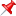 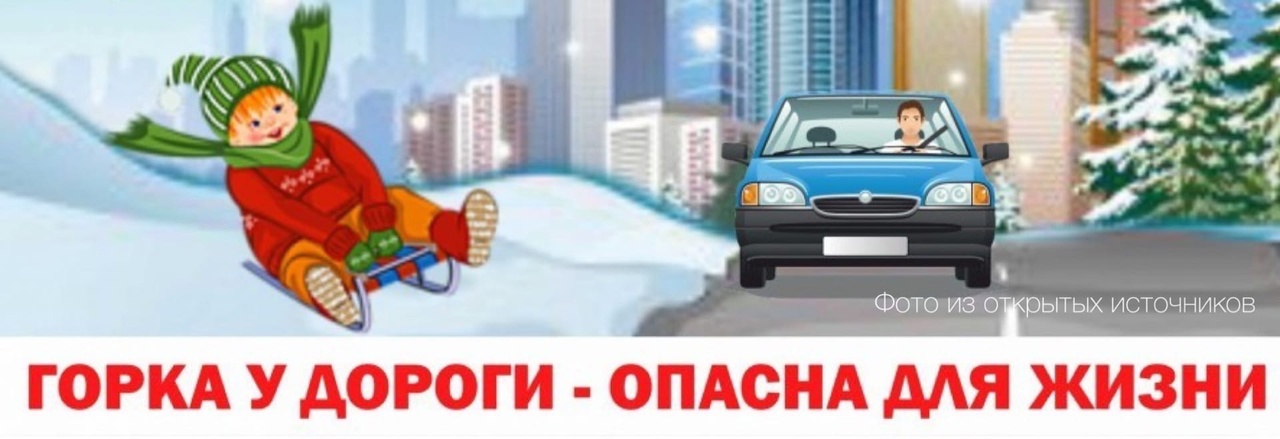 